Sulaiman Ismail Rajab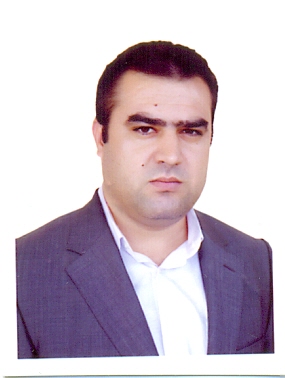 ناظ:  سليمان اسماعيل رجب ئةدريَس: دهوك تةناهىئيميَل:   suliman.rajab@uod.acموبايل: +96407504492973	رِةطةز: نيَرباريَ كومةلايةتى: خيَزانداروةلات: كوردستان – عيراق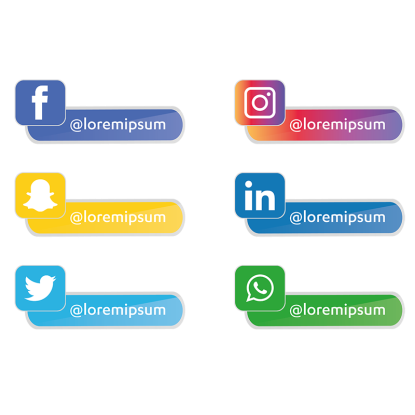 جهيَ كارى: زانكويا دهوك – كوليذا زمانانناسناظيَ زانستى : ماموستاباوةرنامة: دكتورا ثيَزانينسليمان اسماعيل رجب ذ دايك بويىَ  سالا 1977 خاندنا خوَ يا سةرةتايى  و ناظنجى و ئامادةيى ل ولاتىَ ئيرانىَ ب دوماهي ئيناية، ثاشان ل سالا 1997 ل ثشكا زمانىَ كوردى ل زانكوَيا دهوَكىَ هاتية وةرطرتن و ل سالا 2001 باوةرناما بةكالوريوسىَ ب زمانىَ كوردى وةرطرتية،ل سةر ئاستىَ ثشكىَ دةرضويىَ دويىَ و ل سةر ئاستىَ كوليذىَ دةرضويىَ سيَيىَ بوو لةورا وةك هاريكارىَ ظةكولةرى ل ثشكا زمانى كوردى هاتية وةرطرتن و ل سالا 2001 ل ثشكا زمانىَ كوردى هاتية دامةزراندن. ثاشان ل سالا 2007 ل كوليذا ثةروةردىَ بوَ زانستيَن مروَظايةتى ل زانكوَيا سةلاحةدين باوةرناما ماستةرىَ ب زمانىَ كوردى ل ذيَر ناظونيشانىَ (موَرِفيميَن رِيَزمانيَن كوردييا سةرى طوظةرا بةهدينان) وةرطرتية، ثاشان وةك ماموستا ل ثشكا زمانىَ كوردى دةست ب كارىَ وانة طوتنىَ كرية و ل سالا 2009 بووية برِياردةرىَ ثشكا زمانىَ كوردى و ل سالا 2011 بووية قوتابيىَ دكتورايىَ و ل سالا 2015 باوةرناما دكتورايىَ ل ذيَر ناظونيشانىَ (بةراوردكرنا كارىَ بكةرنةديار دناظبةرا زمانىَ كوردى و فارسيدا) وةرطرتية و ل سالا 2016 هةتا 2019 وةك هاريكارىَ راطرىَ كوليذيَ كار كرية و ل 2019 بوية سةروكيَ ثشكا زمانيَ كوردي و هةتا نوكة يىَ بةردةوامة.باوةرنامة: بةكالوريوس ب زمان و ئةدةبىَ كوردى / زانكؤيا دهؤك – كوليذا ئادابىَ (2001).              دانا باوةرنامىَ ل دويظ فةرمانا: (ذمارة 65 – 15/7/2001).ماستةر ب زمانىَ كوردى / زانكؤيا سةلاحةدين– كوليذا ثةروةردىَ زانستيَن مرؤظايةتى (2007).   	    ب ناظو نيشانيَ  موَرفيميَن رِيَزمانييَن كوردييا سةرى (طوظةرا بادينى)             دانا باوةرنامىَ ل دويظ فةرمانا: (ذمارة 3/2/253 – 3/3/ 2007) .ج- دكتورا ب  زمانىَ كوردى / زانكؤيا دهؤك – كوليذا ئادابىَ  ل ذيَر ناظىَ (2015)              بةراوردكرنا كارىَ بكةرنةديار دناظبةرا زمانىَ كوردى و فارسيدا     دانا باوةرنامىَ ل دويظ فةرمانا: (ذمارة 7721  ل 19/10/2015) .بةشداريكرن د خولاندا:خولا ريَكيَن وانةطوتنيَخولا زمانيَ ئينطليزى ظةكرنا خولا زمانيَ فارسي (بو قوتابييَن) ماستةرىَشارةزايا زانستى:وانة طؤتنا بكالوريوسىَ ذ سالا (2001) تا ئةظرؤ يىَ بةردةوامة، ل زانكؤيا دهؤكىَ ل بةشيَن ( زمانىَ كوردى) بابةتيَن طؤتين: (ريَزمان، زمانىَ فارسي، دةنطسازى، كوردؤلؤجى، موَرفوَلوذى).هةلسةنطاندن و سةرثةرشتيكرنا زانستيا بابةتيَن زمانى قؤناغا بكالوريوسىَ.هةلسةنطاندنا زانستى بوَ ظةكولينيَن زانستىهةلسةنطاندنا زمانييا ناميَن ماستةرىَ .طةنطةشةكرن و هةلسةنطاندنا زانستى بوَ ناميَن ماستةرىَ.ظةكولينيَن بةلاظكرى:كاريَن ليَكداييَن بكةرنةديار د ناظبةرا زمانىَ كوردى و فارسيدا ظةكولينةكا وةسفى بةراوردكارى.ئيستراتيجيةتا وةرطيَرانا ءيديومان دناظبةر زمانىَ كوردي و فارسيدا.شروظةكرنا بنةماييَن زانستى د فةرهةنطسازيا كورديدا فةرهةنطا جوودى وةك نموونة.ثيَكهاتيَن رستىَ ل دويظ ريَزمانا ئةركى و بوَ زظرين.كاريَن كارطيَرى:برياردةرىَ ثشكا زمانىَ كوردى سثيَدةيان سالا 2008 تا 2010برياردةرىَ ثشكا زمانىَ كوردى ئيَظاران   سالا 2011 تا  2013نوينةريَ ماموستايان سالا خاندنيَ 2015 تا 2016 هاريكارىَ راطرىَ كوليذا زمانان. هةر ذ 1/7/2016 تا 15/9/2019ئةنداميَ طوظارا زانكويا دهوكيَسةروكيَ ثشكا زمانيَ كوردي ل 15/9/2019 و يىَ بةردةوامةشياينيَن تاييةت:زمان:كوردى (ئاخظتن و نظيَسن).فارسي (ئاخظتن و نظيَسين).ئينطليزى (خاندن و تيَطةهشتن).عةرةبى  (خاندن و تيَطةهشتن).كؤمبيؤتةر: ب شيَوةكىَ طشتى د بوارىَ كومثيوتةريَدا زانياريَت ثيَدظى هةنة و ب تايبةت شارةزايةكا باش د هةردوو بةرناميَن    Microsoft word Microsoft PowerPoint   